Qarnot, spécialiste de la valorisation de la chaleur fatale informatique, lève 35 millions d’eurospour déployer ses data centers nouvelle génération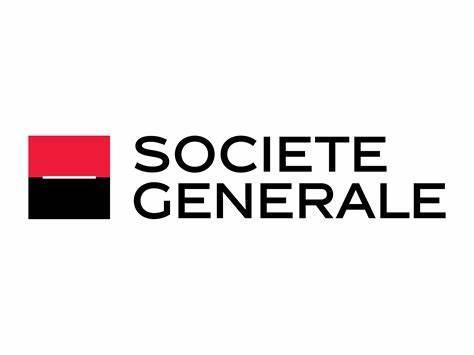 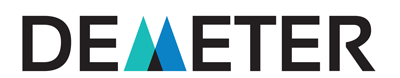 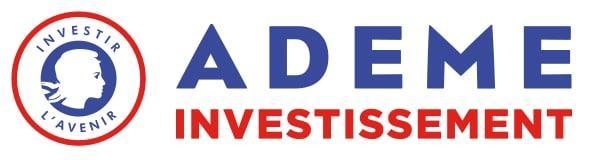 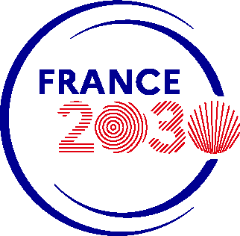 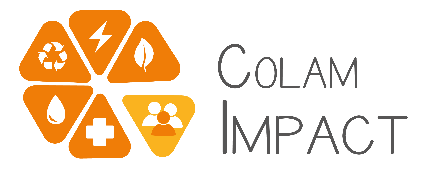 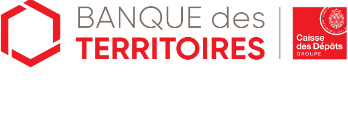 Qarnot, spécialiste français de la valorisation de la chaleur fatale informatique, annonce avoir bouclé un nouveau tour de table de 35 millions d’euros auprès de Société Générale (via Société Générale Ventures), Demeter (via le Climate Infrastructure Fund), ADEME Investissement, Colam Impact et la Banque des Territoires pour le compte de l’Etat dans le cadre de France 2030. Cet investissement vient en soutien de la stratégie industrielle de l’entreprise qui, en déployant ses data centers nouvelle génération, veut massifier la récupération de chaleur des infrastructures informatiques. Un partenariat avec ADEME Investissement et Demeter permettra la création d’un véhicule de financement adapté pour accélérer le déploiement des futures infrastructures Qarnot, à grande échelle.Qarnot : déployer des data centers nouvelle générationSpécialisée dans la valorisation de la chaleur fatale informatique, Qarnot distribue des infrastructures IT sur des bâtiments et sites ayant besoin de chaleur. Après le déploiement réussi de plus de 100 chaudières numériques et la mise à disposition de plus de 70 000 cœurs de calcul haute-performance en mode cloud, Qarnot engage une accélération industrielle pour déployer des data centers nouvelle génération où les infrastructures IT sont directement installées sur des sites grands consommateurs de chaleur : réseaux de chaleur, piscines, sites industriels. Avec un fonctionnement modulaire, Qarnot vise le déploiement de plusieurs data centers en France et en Europe allant de plusieurs centaines de kW à quelques MW. La pierre angulaire du data center nouvelle génération Qarnot, est le QBx, module équivalent à une baie informatique. Grâce à une nouvelle technologie brevetée de direct water cooling, le QBx permet de densifier les serveurs et processeurs haute performance tout en optimisant leur refroidissement. Le QBx produit de l’eau à plus de 60°C et permet de valoriser 95% de la chaleur fatale émise par les serveurs.Accélérer le déploiement commercial en France et en EuropeDepuis 2010, Qarnot a déployé 25 installations en France et en Finlande, donnant la preuve de la robustesse technique et de la pertinence énergétique de ses produits. Devant l’urgence écologique et la crise énergétique en France et en Europe, Qarnot élargit considérablement son offre de services, qui va désormais de la fourniture d’infrastructures IT dédiées jusqu’aux services cloud public ou privé. Le catalogue sera également élargi pour couvrir les besoins des clients, attentifs aux enjeux environnementaux et de souveraineté numérique, notamment sur des marchés porteurs, en Europe du Nord et dans l’Europe germanophone.Un tour de table ambitieux pour réduire l’impact du numérique et accélérer la transition énergétiqueAvec de nouveaux entrants, Société Générale Ventures, ADEME Investissement et Demeter, ainsi que des investisseurs existants, la Banque des Territoires pour le compte de l’Etat dans le cadre du Programme Territoires d’Innovation de France 2030, et Colam Impact, ce nouveau tour de table de 35M€ parie sur des infrastructures hybrides alliant IT et récupération de chaleur, dont les performances environnementales et économiques sont inégalées dans le monde du data center. La forte demande d’un numérique plus responsable et d’énergies renouvelables et de récupération (ENR&R) encourage Qarnot au recrutement de plus de 50 personnes, principalement sur les volets techniques et commerciaux. Ce financement permettra à Qarnot de passer à l’échelle et de répondre aux attentes de clients demandeurs d’infrastructures plus conséquentes.« Cette levée est une grande nouvelle pour Qarnot, qui va vivre un tournant décisif ! Avec l’entrée de ces investisseurs majeurs, nous franchissons un cap de notre histoire et visons clairement un développement industriel à grande échelle. Les attentes de solutions vertueuses sont grandes chez les importants consommateurs de chaleur, comme chez les clients cloud partout en Europe. Il n’est plus seulement question, pour faire du vert, d’avoir recours aux énergies renouvelables, mais d’avoir une approche circulaire de l’énergie. Nos investisseurs ont compris la pertinence d’un modèle de valorisation de chaleur massifié, l’utilité de repenser le modèle historique des data centers. Nous voulons prouver encore davantage que la performance peut être couplée à l’exemplarité environnementale et à la souveraineté numérique » commente Paul Benoit, Président et co-fondateur de Qarnot. « Face aux enjeux de RSE, nous transformons nos activités et notre offre de services pour accompagner nos clients et nos économies dans leur transition en plaçant l’innovation et la responsabilité au cœur de nos actions. Le partenariat avec Qarnot, pionnier dans la réutilisation de la chaleur perdue issue des data centers, fait partie des initiatives qui concrétisent notre ambition. Après avoir utilisé leur solution pour atténuer l’empreinte carbone de nos activités de marché, nous portons ce partenariat à un niveau supérieur avec un investissement de Société Générale Ventures pour soutenir leur développement futur » explique Alexandre Fleury, co-Directeur des Activités de Marché du groupe Société Générale.« Demeter se réjouit d’accompagner Qarnot pour cette nouvelle phase de développement. La société porte une approche d’efficacité énergétique parfaitement alignée avec la vision et la thèse d’investissement du Climate Infrastructure Fund. Disposant de critères de performance environnementale exceptionnels, Qarnot a également su démontrer la pertinence économique de sa solution ainsi que son savoir-faire en France et à l’étranger.  L’augmentation de capital de Qarnot complétée par la mise en place par Demeter et ADEME Investissement d’une plateforme d’investissement permettra à Qarnot de disposer de toute la puissance financière nécessaire pour industrialiser sa solution et devenir un acteur majeur des green data centers en Europe » déclare Philippe Detours, Managing Partner chez Demeter.« La maîtrise de la consommation énergétique et de l’empreinte environnementale des centres de données est une nécessité dans le contexte actuel de crise énergétique et de réchauffement climatique. La récupération de la chaleur fatale issue des serveurs est un des moyens d’y répondre. ADEME Investissement est donc heureuse d’accompagner Qarnot dans le déploiement de solutions contribuant à décarboner le secteur de l’IT. La société Qarnot propose en effet une solution de chaudière numérique simple et efficace permettant de récupérer la chaleur et de la valoriser pour des consommateurs importants (piscines, réseaux de chaleur, industriel, etc) en France et en Europe » ajoute Karine Mérère, Directrice générale d’ADEME Investissement. « La Banque des Territoires, pour le compte de l’Etat et via le programme Territoires d’Innovation de France 2030, est fière de renouveler son engagement auprès de la société Qarnot en l’accompagnant dans cette nouvelle phase de croissance. La crise énergétique majeure que nous vivons actuellement ainsi que les enjeux de décarbonation et de souveraineté du secteur du numérique confirment l’utilité et la pertinence de solutions comme celle développée par Qarnot. Ce type de technologie s’inscrit pleinement dans l’ADN du Programme Territoires d’Innovation, et plus globalement dans la stratégie France 2030. L’objectif est désormais de passer à l’échelle. » souligne Gabriel Giabicani, Directeur Innovation & Opérations à la Direction de l’Investissement de la Banque des Territoires. « Colam Impact avait déjà fait le choix d’accompagner la société Qarnot lors de sa levée de fonds précédente, qui proposait une solution écologique et de bon sens : la valorisation de la chaleur perdue des systèmes informatiques pour chauffer les bâtiments. En deux ans, Qarnot a démontré la pertinence de son concept et a su faire évoluer ses solutions afin de proposer une chaudière numérique avec la meilleure performance environnementale du marché, permettant de revaloriser efficacement la chaleur générée par les serveurs embarqués tout en contribuant à décarboner le secteur du cloud computing. Colam Impact se réjouit de poursuivre cette aventure avec Paul, Miroslav, leurs équipes et leurs partenaires, pour les accompagner dans leur ambition de développement en France et en Europe. » commente Philippe de Moustier, Directeur Général de Colam ImpactÀ propos de Qarnot : Qarnot est un cloud provider français, dont l’activité repose sur une infrastructure bas carbone, sécurisée et souveraine. Qarnot distribue des clusters de calcul informatique, dont la chaleur émise est intégralement valorisée sur des sites consommateurs de chaleur (réseau de chaleur, piscine, industrie).. Fournisseur de services IaaS/PaaS/SaaS et spécialiste du Cloud Computing, Qarnot élargit son catalogue avec des offres de stockage et d’infrastructures IT à haute performance environnementale, pour les deeptechs (IA, ML, simulation...). Qarnot est une PME française de 70 salariés, qui promeut l'excellence du cloud français, soutenue par deux piliers fondamentaux : la performance environnementale et la souveraineté numérique.qarnot.comÀ propos de Société Générale : Société Générale est l’un des tout premiers groupes européens de services financiers. S’appuyant sur un modèle diversifié et intégré, le Groupe allie solidité financière, dynamique d’innovation et stratégie de croissance durable et responsable. Engagée dans les transformations positives des sociétés et des économies, Société Générale agit chaque jour avec ses équipes pour construire ensemble, avec ses clients, un avenir meilleur et durable en apportant des solutions financières responsables et innovantes. Acteur important de l’économie réelle depuis plus de 150 ans avec un ancrage solide en Europe et connecté au reste du monde, Société Générale emploie plus de 117 000 collaborateurs dans 66 pays et accompagne au quotidien 25 millions de clients particuliers, entreprises et investisseurs institutionnels à travers le monde, en offrant une large palette de conseils et de solutions financières sur mesure qui s’appuie sur trois pôles métiers complémentaires :- la Banque de détail en France avec la banque SG, issue du rapprochement des deux réseaux Société Générale et Crédit du Nord, et Boursorama qui offrent des gammes complètes de services financiers avec un dispositif omnicanal à la pointe de l’innovation digitale ;- la Banque de détail à l’international, l’assurance et les services financiers, avec des réseaux présents en Afrique, Europe centrale et de l’est, et des métiers spécialisés leaders dans leurs marchés ;-  la Banque de Grande Clientèle et Solutions Investisseurs, avec ses expertises reconnues, positions internationales clés et solutions intégrées.Société Générale figure dans les principaux indices de développement durable : DJSI (Europe), FTSE4Good (Global et Europe), Bloomberg Gender-Equality Index, Refinitiv Diversity and Inclusion Index, Euronext Vigeo (Europe et Eurozone), STOXX Global ESG Leaders indexes et MSCI Low Carbon Leaders Index (World and Europe). Pour plus d’information, vous pouvez suivre le compte twitter @societegenerale ou visiter le site societegenerale.com.Société Générale Ventures est la branche Corporate Venture Capital (CVC) créée en 2019 pour fédérer et développer les investissements du groupe Société Générale dans les start-ups. Elle investit dans des startups innovantes en forte croissance dans les secteurs des fintechs, insurtech, de la mobilité et de l’impact, pour les accompagner dans leur développement et créer des synergies avec les métiers du Groupe. Ces partenariats ont pour objectif d’accélérer la transformation digitale des activités du Groupe et créer de la valeur pour les clients à travers le lancement de nouvelles offres ou de nouveaux produits, mais aussi de raccourcir le time-to-market et de gagner en efficacité opérationnelle. Le portefeuille de Société Générale Ventures se compose aujourd’hui de plus de 30 startups, pour un montant total d’investissement de plus de 360 millions d’euros. Pour plus d'informations : https://www.ventures.societegenerale.com/en/À propos de Demeter :Demeter est un acteur européen majeur du capital investissement pour la transition écologique. Ses fonds investissent entre 1 et 30 millions d’euros pour accompagner les entreprises du secteur à tous les stades de leur développement : startups innovantes, PME et ETI en forte croissance et projets d’infrastructures. L’équipe Demeter compte 37 personnes basées à Paris, Lyon, Bordeaux, Grenoble, Madrid et Düsseldorf, gère 1,2 milliard d’euros et a réalisé plus de 200 investissements depuis 2005.Le Climate Infrastructure Fund S.L.P. (CIF) est un fonds SFDR article 9 dédié à l’investissement dans des infrastructures d’efficacité énergétique en France et en Europe. CIF est le 3ème fonds Infrastructure géré par Demeter.À propos de ADEME Investissement :ADEME Investissement a été créée en décembre 2018 dans le cadre du Programme d’Investissements d’Avenir et désormais intégré à France 2030, piloté par le secrétariat général pour l’investissement. Société détenue à 100 % par l’État, elle vise à financer en fonds propres des projets innovants d’infrastructures dans le domaine de la transition énergétique et écologique aux côtés d’acteurs privés. Sa vocation est de pallier les difficultés de financement des unités dites de « premières commerciales ». Elle est dotée d’une enveloppe de 400 millions d’euros. Pour en savoir plus : https://www.ademe-investissement.fr/  À propos de la Banque des Territoires :Créée en 2018, la Banque des Territoires est un des cinq métiers de la Caisse des Dépôts. Elle rassemble dans une même structure les expertises internes à destination des territoires. Porte d’entrée client unique, elle propose des solutions sur mesure de conseil et de financement en prêts et en investissement pour répondre aux besoins des collectivités locales, des organismes de logement social, des entreprises publiques locales et des professions juridiques. Elle s’adresse à tous les territoires, depuis les zones rurales jusqu’aux métropoles, avec l’ambition de lutter contre les inégalités sociales et les fractures territoriales. La Banque des Territoires est déployée dans les 16 directions régionales et les 37 implantations territoriales de la Caisse des Dépôts afin d’être mieux identifiée auprès de ses clients et au plus près d’eux.Pour des territoires plus attractifs, inclusifs, durables et connectés. www.banquedesterritoires.fr Twitter : @BanqueDesTerr À propos de France 2030 : Le plan d’investissement France 2030Traduit une double ambition : transformer durablement des secteurs clefs de notre économie (santé, énergie, automobile, aéronautique ou encore espace) par l’innovation technologique, et positionner la France non pas seulement en acteur, mais bien en leader du monde de demain. De la recherche fondamentale, à l’émergence d’une idée jusqu’à la production d’un produit ou service nouveau, France 2030 soutient tout le cycle de vie de l’innovation jusqu’à son industrialisation. Est inédit par son ampleur : 54 Md€ seront investis pour que nos entreprises, nos universités, nos organismes de recherche, réussissent pleinement leurs transitions dans ces filières stratégiques. L’enjeu : leur permettre de répondre de manière compétitive aux défis écologiques et d’attractivité du monde qui vient, et faire émerger les futurs champions de nos filières d’excellence. France 2030 est défini par deux objectifs transversaux consistant à consacrer 50 % de ses dépenses à la décarbonation de l’économie, et 50% à des acteurs émergents, porteurs d’innovation sans dépenses défavorables à l’environnement (au sens du principe Do No Significant Harm).Sera mis en œuvre collectivement : pensé et déployé en concertation avec les acteurs économiques, académiques, locaux et européens pour en déterminer les orientations stratégiques et les actions phares. Les porteurs de projets sont invités à déposer leur dossier via des procédures ouvertes, exigeantes et sélectives pour bénéficier de l’accompagnement de l’État.Est piloté par le Secrétariat général pour l’investissement pour le compte de la Première ministre et mis en œuvre par l’Agence de la transition écologique (ADEME), l’Agence nationale de la recherche (ANR), Bpifrance et la Banque des Territoires.Plus d’informations sur : https://www.gouvernement.fr/france-2030 | @SGPI_avenirÀ propos de Colam ImpactFiliale d’investissement à impact du Groupe Colam Entreprendre, Colam Impact vise au développement d’entreprises innovantes à impact social et environnemental, par l’investissement financier dans ces entreprises et l’accompagnement dans la durée des hommes et des femmes qui les animent. La société investit un capital patient pour financer un modèle rentable et pérenne, et mobilise les associés du Groupe pour identifier, sélectionner et accompagner le développement de ces entreprises.  Pour en savoir plus : https://colam-entreprendre.com/impact Contacts presseQarnot  quentin.laurens@qarnot-computing.com - 07 61 83 82 61Société Généralesarah.cohen-lippe@socgen.com - 06 12 93 14 92Demeter philippe.detours@demeter-im.com – 06 29 70 45 56louis.truchon-bartes@demeter-im.com – 07 56 23 04 90ADEME Investissement stephanie.retho@ademe-investissement.fr – 01 47 65 20 65ademepresse@havas.com – 01 58 47 81 28Banque des Territoires - Groupe Caisse des Dépôts marie-caroline.cardi@caissedesdepots.fr - 06 38 53 97 67Colam Impactnicolas.jacob@colam.com - 06 89 23 51 55